Проект. Срок антикоррупционной экспертизы 5 дней до 22.09.2014 г.ИВАНОВСКАЯ ОБЛАСТЬАДМИНИСТРАЦИЯ ЮЖСКОГО МУНИЦИПАЛЬНОГО РАЙОНАПОСТАНОВЛЕНИЕот ________________   № ________г. ЮжаО внесении изменений и дополнений в административный регламент по осуществлению муниципального земельного контроля за соблюдением требований земельного законодательства гражданами на территории Южского муниципального района, утвержденный постановлением Администрации Южского муниципального района от 01.09.2014 г. № 725-пВ целях приведения муниципальных правовых актов в соответствие с действующим законодательством Администрация Южского муниципального района п о с т а н о в л я е т:Внести следующие изменения и дополнения в административный регламент (далее Регламент) по осуществлению муниципального контроля за соблюдением требований земельного законодательства гражданами на территории Южского муниципального района, утвержденный постановлением Администрации Южского муниципального района от 01.09.2014 г. № 725-п:Подпункт 2.2.1. пункта 2.2. Регламента исключить.Подпункт 1.15 Регламента дополнить подпунктом 3 следующего содержания: «3) непосредственное обнаружение ведущим специалистом – муниципальным инспектором Администрации Южского муниципального района признаков нарушения земельного законодательства». 3. Опубликовать настоящее постановление в официальном издании «Правовой Вестник Южского муниципального района».Глава АдминистрацииЮжского муниципального района                                      С.Ю. Кропотов  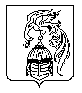 